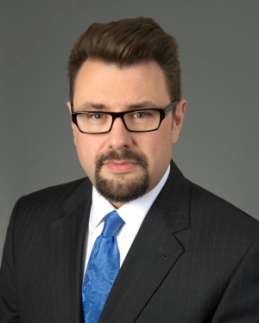 Dana G. Fitzsimons, Jr., Principal and Fiduciary Counsel Dana G. Fitzsimons Jr. is a Principal and Fiduciary Counsel with Bessemer Trust in Atlanta, Georgia. Prior to joining Bessemer Trust in 2012, Mr. Fitzsimons was a partner with McGuireWoods LLP, where he practiced in the areas of fiduciary litigation, estate planning, and fiduciary risk management. Mr. Fitzsimons is a fellow of the American College of Trust and Estate Counsel, where he serves on the Business Planning, Fiduciary Litigation, and New Fellows Steering Committees, and was recognized in Chambers USA: America’s Leading Lawyers for Business. He is a member of the American Bar Association Real Property, Trust and Estate Law Section, has served in its committee leadership, and is a Section member of the National Conference of Lawyers and Corporate Fiduciaries. He has also served on the trusts and estates legislative committees in both Virginia and Georgia.Mr. Fitzsimons has contributed articles to numerous publications including the ACTEC Journal, Probate and Property, Trusts & Estates, Estate Planning, Trusts & Investments, and the Leimberg Services Newsletters. He is a frequent lecturer across the country on fiduciary topics, including presentations to the Heckerling Institute on Estate Planning, the Southern Federal Tax Institute, the Midwest/Midsouth Estate Planning Institute, the ALI-ABA Advanced Estate Planning seminar, the University of Texas Tax Institute, the American Bankers Association Wealth Management and Trust Conference and national teleconferences, the Trust Advisors Forum at Pinehurst, and the Catholic Charities of Chicago Seminar. Mr. Fitzsimons has been quoted in publications such as The New York Times, The Wall Street Journal, and Forbes.Mr. Fitzsimons received his J.D. from William & Mary Law School, where he was a member of the law review and graduated Order of the Coif.  He obtained his Bachelor's degree in music from Ithaca College School of Music and continues to perform as a jazz drummer.